                MATEMATIKA                                                                 27. 3. 2020    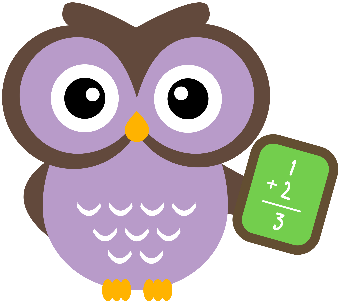 Prepiši račune v zvezek in jih izračunaj.61 + 24 =                     43 – 25 = 28 + 63 =                     84 - 19 = 17 + 55 =                     72 – 66 =        V DZ Nande reši stran 64.